Názov v slovenskom jazykuNázov v anglickom jazykuMeno a priezvisko autora – Meno a priezvisko autora- - - - - - - - - - - - - - - - - - - - - - - - - - - - - - - - - - - - - - - - - - - - - - - - - - - - - - - - - - - - - - -   ABSTRAKT: 	XxxxxKľúčové slová: 	xxxxABSTRACT: 	XxxxxxKey words: 	xxxxxxx1. ÚVOD Harvesterová hlavica , má dôležitú úlohu z hľadiska efektivity a kvality spracovania dreva. úlohou harvestorovej hlavice je spíliť strom, odvetviť, narezať strom na zadanú dĺžku a uložiť ho na zhromaždisko (Kováč et.al 2017). Dnes je na trhu veľké množstvo konkurenčných harvesterových hlavíc. Hlavné rozdiely sú najmä v maximálnom priemere opracovaného dreva od čoho závisí robustnosť hlavice, počet odvetvovacích nožov, typ podávacieho ústrojenstva a sortimentácia dreva.Príspevok musí byť formátovaný v súlade so šablónou. Príspevky sú publikované v anglickom alebo slovenskom jazyku. Rozsah príspevku nesmie presahovať 10 strán (podľa štýlu šablóny) vrátane zoznamu použitej literatúry a príloh. Príspevok musí mať nasledovnú štruktúru.2. KAPITOLY PRÍSPEVKU Jednou z hlavných častí spracovania dreva pri lesnej ťažbe je odvetvovanie stromov. Tento proces sťažuje mnoho krát členitý a svahovitý terén, preto je najvhodnejšie použiť mobilné odvetvovacie stroje s viacoperačnými hlavicami. Keďže sú priemery kmeňa stromov pri spracovaní rôzne, odvetvovacie nože nedokáže dôkladne obopnúť kmeň stromu. Následne dochádza k nedokonalému procesu odvetvovania a vzniká zvyšok po odvetvení alebo poškodenie dreva. Preto je potrebné realizovať matematické výpočty, kde získame hodnotu maximálnej reznej sily Fc pri zrezávaní vetiev.        [kN]                                                             (1) Kde:   σD – merný odpor oproti stláčaniu dreva čelom noža (pod uhlom δ k smeru vlákien [kPa] SD – plocha kontaktu čela noža s drevom [m2]µD – koeficient trenia čela noža s drevom.Odvetvovací mechanizmus slúži na odvetvenie kmeňa stromu. Pri ťažbovo – dopravných strojoch býva najčastejšie nožový (Kováč et al. 2017). Sú to v podstate hyperbolicky tvarované nože, uložené v hlavici, alebo na teleskopickom výložníku. Väčšina harvesterových hlavíc má jeden pevný a dva pohyblivé nože. Medzi týmito nožmi sa odvetvovaný kmeň preťahuje pomocou podávacích valcov konštantnou rýchlosťou 2 m.s-1 a jeho vetvy sa tak odrezávajú. Odvetvovacie nože by mali byť schopné čo najlepšie kopírovať tvar kmeňa (Hatton et al., 2015).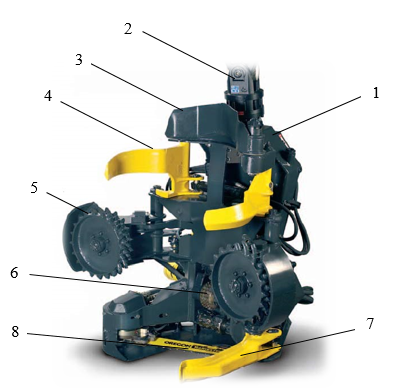 Obrázok 1 Harvesterová hlavica 1-pevný rám hlavice HW60, 2 – rotátor, 3 – pevný odvetvovací nôž, 4 – horný pohyblivý odvetvovací nôž, 5 – dolný pohyblivý nôž, 6 – podávacie valcové rotátory, 7 – koliesko na meranie dĺžok, 8 – rezacia jednotka (reťazováTabuľka 1 Xxxxxxxxxxxxxxxx2.1 PodkapitolaPre výmeniteľnú reznú hranu bola zvolená STN 41 9 802 (SLAVIA STEEL s.r.o, Rimavská Sobota, Slovensko), ktorá bola vysoko legovaná, odolná proti nárazom, tlaku, oderu a eliminovala praskanie (Ťavodová a Kalincová 2018). Použitie materiálu je vhodné pre vysoko výkonné obrábacie stroje so strednou pevnosťou do 900 MPa na trieskové obrábanie, ako sú frézy, sústružnícke a hobľovacie nože a drevoobrábacie nástroje.3. DISKUSIAAnalýza bola simulovaná na jednom oddeľovacom noži, pre ktorý bol zvolený materiál a ďalšie parametre, na základe maximálnej sily, ktorou sú nože zaťažené a v ktorých bodoch sú vypočítané deformácie na navrhovaných nožoch (Bodnár et al. 2016; Kotšmíd a kol. 2016). Pevnostná analýza bola navrhnutá v systéme CAD metódou Abaqus FEA. Produkt Abaqus je softvérový balík na počítačovú podporu novo modelovaného komponentu, ktorý pracuje pomocou metódy konečných prvkov (Goubet et al. 2013). Prvky boli vytvorené na simulovaných modeloch pomocou hexahedrónových funkcií.LITERATÚRAPríklady citácií (v časti Literatúra): 
- pre knižnú publikáciu:[1] Kučera, M., Kováč, J., 2012. Degradácia olejových náplní v prevádzkových podmienkach. Zvolen: TU vo Zvolene. ISBN 978-80-228-2427-9.- pre článok v časopise:
Kováč, J., Krilek, J., (2012). Analýza opotrebovania reznej hrany hobľovacích nožov pílovej reťaze motorovej píly. Acta facultatis technicae, roč. 17, č. 3, s. 147-157.- pre kapitolu v knihe alebo článok v zborníku:
Krilek, J., Kováč, J., Jobbágy, J., (2014). Výskum štiepacej sily na horizontálnej štiepačke. In: Hudec, J. (ed.): Trendy lesníckej a environmentálnej techniky a jej aplikácie vo výrobnom procese : vedecký recenzovaný zborník . Zvolen : Technická univerzita vo Zvolene, s. 225-229. ISBN 978-80-228-2695-2.Pri online dokumentoch musí byť uvedená informácia identifikujúca zdroj s uvedením presnej lokácie na sieti.Poďakovanie: Uviesť číslo a názov úlohy ak  s nejakou článok súvisí.Kontaktná adresa: Meno prvého autora s titulmi, názov pracoviska, adresa pracoviska, emailMeno ďalšieho autora s titulmi , názov pracoviska, adresa pracoviska, emaiUhol Θ [˚]020406080100120140160180 σx [MPa]0,1310,1050,0750,0420,0350,0440,0620,0650,0390 σy [MPa]0,1310,1250,1290,1270,1250,1000,0620,0240,0030 σxy [MPa]00,01740,01710-0,026-0,048-0,054-0,036-0,0110